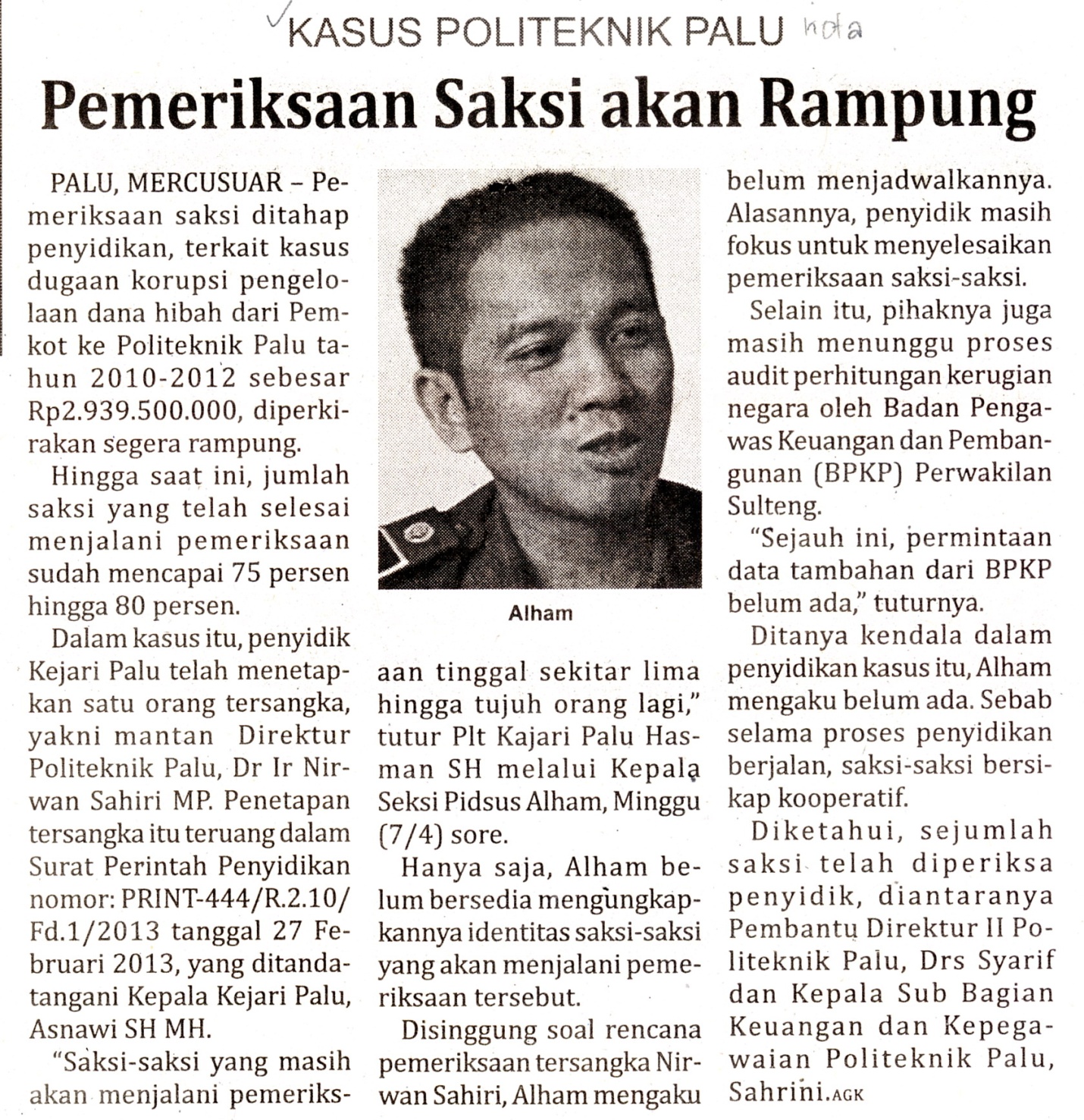 Harian    	:MercusuarKasubaudSulteng IHari, tanggal:Senin, 8 April 2013KasubaudSulteng IKeterangan:Halaman  6 Kolom 8-10;KasubaudSulteng IEntitas:KotaKasubaudSulteng I